АДМИНИСТРАЦИЯ ТУЖИНСКОГО МУНИЦИПАЛЬНОГО РАЙОНА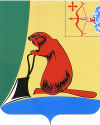 КИРОВСКОЙ ОБЛАСТИПОСТАНОВЛЕНИЕпгт ТужаОб установлении нормативов финансового обеспечения образовательной деятельности муниципальных дошкольных образовательных организаций муниципального образования Тужинский муниципальный район Кировской области в части расходов на оплату труда и учебных расходов на 2022годВ соответствии с распоряжением Министерства образования Кировской области от 27.12.2021  № 1953 «Об утверждении распределения субвенций местным бюджетам из областного бюджета на реализацию прав на получение общедоступного и бесплатного дошкольного образования в муниципальных дошкольных образовательных организациях на 2022 год и плановый период 2023 и 2024 годов» и решением Тужинской районной Думы от 13.12.2021 № 4/22 «О бюджете Тужинского муниципального района на 2022 год и на плановый период 2023 и 2024 годов» администрация Тужинского муниципального района ПОСТАНОВЛЯЕТ:Утвердить нормативы финансового обеспечения образовательной деятельности муниципальных дошкольных образовательных организаций муниципального образования Тужинский муниципальный район Кировской области в части расходов на оплату труда и учебных расходов на 2022 год согласно приложению. Контроль за выполнением постановления возложить на заместителя главы администрации Тужинского муниципального района по социальным вопросам – начальника управления образования Попову Н.А.Настоящее постановление вступает в силу с момента опубликования в Бюллетене муниципальных нормативных правовых актов органов местного самоуправления Тужинского муниципального района Кировской области и распространяется на правоотношения, возникшие с 01.01.2022. Глава Тужинского муниципального района Л.В. БледныхНОРМАТИВЫфинансового обеспечения образовательной деятельности муниципальных дошкольных образовательных организаций муниципального образования Тужинский муниципальный район Кировской области в части расходов на оплату труда и учебных расходов на 2022 год                                                      ____________17.01.2022№34Приложение УТВЕРЖДЕНЫпостановлением                                                                                                   администрации Тужинского                                                                                                               муниципального района                                                                                                               от 17.01.2022  № 34№ п/пВид группыРазмер норматива на одну группу (рублей)Размер норматива на одну группу (рублей)№ п/пВид группыв части расходов на оплату трудав части учебных расходов1.Группы общеразвивающей направленности в МКДОУ «Сказка» с количеством групп - 9615231,1114 083,332.Группы общеразвивающей направленности в МКДОУ «Родничок» с количеством групп - 3717770,0014 083,33